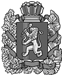 Российская ФедерацияБлаговещенский сельский Совет депутатовИрбейского района Красноярского края РЕШЕНИЕ01.10.2020                                    с. Благовещенка      			    № 24                        Об образовании комиссии по финансам,                               бюджету и налоговой политике    В соответствии с Федеральным законом от 06.10.2003 года №131-ФЗ «Об общих принципах организации местного самоуправления в Российской Федерации», ст.30 Устава Благовещенского сельсовета, регламента Благовещенского сельского Совета депутатов, по результатам  голосования Совет депутатов решил:1.Образовать комиссию по финансам бюджету и налоговой политике в составе трех человек:Головнина Ольга Владимировна -председатель комиссииКариев Азат БахытжановичГусев Михаил Сергеевич2.Утвердить Положение комиссии по финансам. бюджету и налоговой политике согласно приложения № 1.      3.Настоящее Решение вступает в силу со дня его официального опубликования в газете «Вестник Благовещенского сельсовета»Председатель совета депутатов                                        Н.И. Боброва   И.О. главы  сельсовета                                                      Н.Н. Щербинина                      Приложение № 1к решению № 24 от 01.10.2020гПОЛОЖЕНИЕпостоянной комиссии по финансам, бюджету и налоговой политике1. Общие положения1.1.Благовещенский сельский Совет депутатов (в дальнейшем- сельский Совет) образует из числа депутатов постоянную комиссию.1.2.Комиссия образуются сельским Советом депутатов с учетом вопросов, отнесенных к компетенции сельского Совета.1.3.Комиссия является постоянно действующим органом сельского Совета и подотчетна ему.1.4.Комиссия в своей деятельности руководствуется Конституцией РФ, Федеральными Законами и Законами Красноярского края, Уставом Благовещенского сельсовета, Регламентом сельского Совета, правовыми актами сельского Совета и настоящим Положением.1.5.организационно-правовой формой комиссии является заседание, юридической формой принимаемых актов- решения и заключения.1.6.Решения комиссии содержат рекомендации, адресованные сельскому Совету, администрации сельсовета, организациям, учреждениям и предприятиям, расположенных на территории сельского Совета.1.7.Заключением даются по проектам актов органов местного самоуправления по поручению сельского Совета по просьбам Главы сельсовета, органов местного самоуправления или по собственной инициативе.2.Структура и порядок формирования комиссии2.1. Постоянная комиссия сельского Совета утверждается, как правило, на весь срок его полномочий. В случае необходимости сельский Совет вправе образовать новую, упразднить и реорганизовывать ранее созданную комиссию.2.2.Состав комиссии утверждается решением сельского Совета.2.3.Председатель, заместитель, секретарь комиссии избираются на заседании комиссии большинством голосов членов комиссии. Председатель утверждается решением или постановление сельского Совета депутатов.2.4.Количественный состав комиссии не может быть менее трех человек.3.Предметы и полномочия деятельности постоянных комиссий.3.1.Постоянная комиссия сельского Совета:-разрабатывает и вносит проекты решений и постановлений на рассмотрение сельского Совета;-предварительно рассматривает проекты решений и постановлений и иные документы, вносимые на рассмотрение сельского Совета;-осуществляет подготовку рекомендаций по проектам решений и постановлений и иные документы, вносимые на рассмотрение сельского Совета;-участвует в разработке проектов  планов и программ экономического и социального развития сельского Совета;-рассматривает по поручению сельского Совета или по собственной инициативе вопросы по направлению своей деятельности, готовит по ним проекты решений, постановлений.-в пределах компетенции сельского Совета осуществляет контроль за соблюдением действующего законодательства и решений сельского Совета в соответствии с профилем своей деятельности;-участвует в подготовке и проведении депутатских слушаний;-решает вопросы организации своей деятельности;-решает иные вопросы, предусмотренные Уставом сельсовета, Регламентом сельского Совета и настоящим Положением.3.2. Комиссия  вправе запрашивать материалы и документы, необходимые для их деятельности по вопросам компетенции сельского Совета у органов и должностных лиц местного самоуправления, предприятий, учреждений, организаций расположенных в территории сельсовета.3.3.Решения и заключения комиссий подлежат обязательному рассмотрению сельским Советом.4. Перечень и функции постоянной комиссии4.1.Участвует в разработке и предварительном рассмотрении проекта бюджета сельского Совета на очередной финансовый год, проектов решений сельского Совета корректировке бюджета сельсовета;-рассматривает вопросы увеличения собственной доходной части бюджета сельсовета;-рассматривает вопросы установления и изменения местных налогов и сборов;-подготавливает рекомендации по проектам нормативных актов сельского Совета, требующих бюджетных ассигнований;-контролирует деятельность администрации сельсовета по исполнению бюджета сельсовета;-участвует в разработке программ социально-экономического развития сельсовета;-выявляет муниципальные нужды, анализирует и обобщают полученные данные;-производит оценку ресурсов сельсовета, их состояния и порядка использования состояния обязательств (долгов) сельсовета, соотнесение муниципальных нужд, ресурсов и долгов сельсовета;-проводит анализ и оценку целевых программ на предмет их соответствия выявленным муниципальным нуждам;-рассматривает вопросы управления собственностью сельсовета, порядка и условий приватизации муниципального имущества;-контролирует деятельность администрации сельсовета по распоряжению имуществом, находящимся в собственности сельсовета.5.Организация деятельности постоянной комиссии5.1.Комиссия работает в соответствии с планом, разработанным и утвержденным комиссией, а также по отдельным поручениям сельского Совета.5.2.Работу комиссии возглавляет председатель который:-руководит работой комиссии;-готовит и ведет ее заседание;-определяет порядок и периодичность заседаний;-отвечает за планирование работы и организации делопроизводства;-дает поручения членам комиссии и информирует их о выполнении решений комиссии;-представляет комиссию в отношениях с населением, органами государственной власти, органами и должностными лицами местного самоуправления, учреждениями, организациями;-в период отсутствия председателя его обязанности исполняет заместитель председателя комиссии либо по решению комиссии один из ее членов.5.3.Формой работы комиссии является заседание. Заседание комиссии проводятся по мере необходимости но не реже1 раза в квартал.5.4.Председатель комиссии созывает заседание, как по своей инициативе, так и по требованию  не менее 2-х, 3-х депутатов входящих в состав комиссии. При рассмотрении вопросов, относящихся к ведению двух или более комиссии по инициативе одной комиссии, по поручению сельского Совета, по предложению председателя сельского Совета могут проводится совместные заседания.5.5.О созыве заседания комиссии ее председатель уведомляет не менее чем за 48 часов данной комиссии, а также органы и должностных лиц, проекты правовых актов которых подлежат рассмотрению. вместе с уведомлением о созыве комиссии депутатам направляется повестка заседания и не менее чем за 24 часа до начала заседания.5.6.Местом заседания комиссии является место нахождения сельского Совета. Комиссия вправе принять решение о проведении выездного заседания.5.7.Заседание комиссии правомочно если на нем присутствует более половины от большинства числа членов комиссии.5.8.В заседаниях комиссии могут принимать участие с правом совещательного голоса депутаты сельского Совета, не входящие в состав комиссии. Такие заседания считаются расширенными.5.9.Решение комиссии принимается большинством голосов орт числа присутствующих на заседании депутатов-членов комиссии и депутатов, не входящих в состав комиссии.5.10.Депутаты-члены комиссии обязаны присутствовать на заседаниях и участвовать в выработке решений. При наличии уважительной причины отсутствия на заседаниях комиссии член комиссии предупреждает председателя комиссии о своем отсутствии. За систематическое, не менее 3-х, отсутствие на заседании комиссии без уважительных причин комиссии может принять решение обратиться к сельскому Совету с просьбой вывести депутата из состава комиссии.5.11.На заседаниях комиссии вправе присутствовать Глава сельсовета. руководители учреждений, которые заслушиваются по их просьбе на заседаниях комиссии вне очереди. Должностные лица администрации сельсовета вправе привлекать на заседание комиссии специалистов для оказания консультативной и иной помощи.5.12.Комиссия осуществляет свою деятельность на принципах свободы обсуждения, гласности. На заседаниях комиссии могут приглашаться представители средств массовой информации.